Pour rester en bonne santé, je…joue des sports                         fais de la gymnastiquefais du Taekwondo                    fais du yoga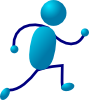 cours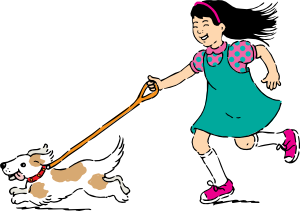 marche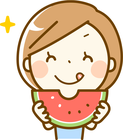 mange bien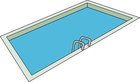 nage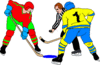 joue au hockey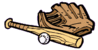 joue au baseball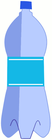 bois de l’eau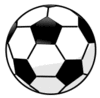 joue au soccer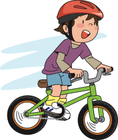 fais de la bicyclette